ANEXO 1SOLICITUD DE COTIZACIÓN DPYT 23-2023SERVICIOS DE PRODUCCIÓN Y POSTPRODUCCIÓN PARA LOS PROGRAMAS DEL PLAN ANUAL, FINANCIADOS CON RECURSOS FUTIC, SEGÚN RESOLUCIÓN 00018 DEL 20 DE ENERO DE 2023PREGUNTAS Y RESPUESTAS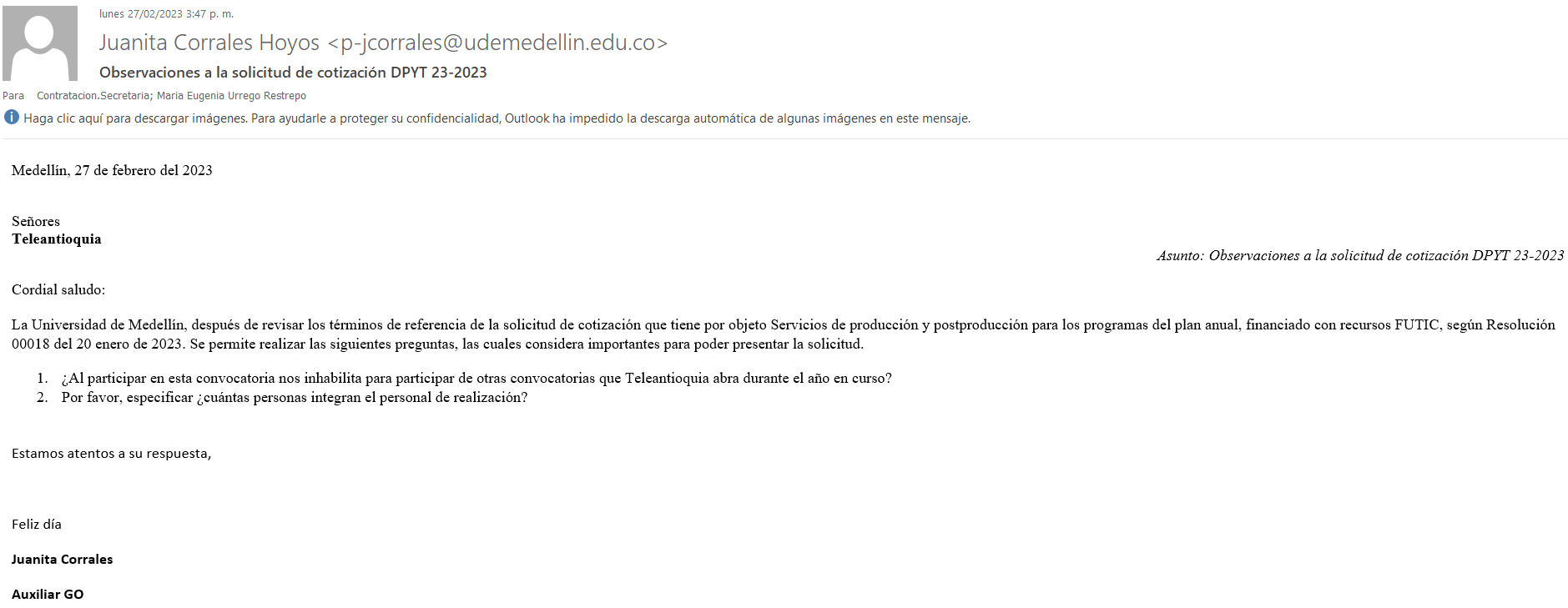 Respuesta:Por ahora no hay convocatorias con dicha inhabilidad.Solo un talento que puede ser el Director, Realizador o Productor, siempre viaja una persona.